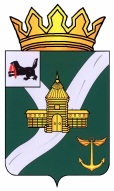 КОНТРОЛЬНО-СЧЕТНАЯ КОМИССИЯ УСТЬ-КУТСКОГО МУНИЦИПАЛЬНОГО ОБРАЗОВАНИЯ(КСК УКМО)ЗАКЛЮЧЕНИЕ № 01-67з на проект решения Думы Усть-Кутского муниципального образования «О внесении изменений в решение Думы Усть-Кутского муниципального образования от 10.04.2018 №160 «Об оплате труда муниципальных служащих органов местного самоуправления Усть-Кутского муниципального образования»  Утверждено                                                                                              распоряжением председателяКСК УКМОот 21.11.2023 №91-пЗаключение Контрольно-счетной комиссии Усть-Кутского муниципального образования на проект решения Думы Усть-Кутского муниципального образования «О внесении изменений в решение Думы Усть-Кутского муниципального образования от 10.04.2018 №160 «Об оплате труда муниципальных служащих органов местного самоуправления Усть-Кутского муниципального образования» (далее – Проект решения, Дума УКМО) подготовлено в соответствии с частью 2 статьи 157 Бюджетного кодекса Российской Федерации (далее – БК РФ), частью 2 статьи 9 Федерального закона от 07.02.2011 №6-ФЗ «Об общих принципах организации и деятельности контрольно-счетных органов субъектов Российской Федерации и муниципальных образований», Положением о Контрольно-счетной комиссии Усть-Кутского муниципального образования, утвержденным решением Думы  УКМО от 30.08.2011 № 42 (с изменениями, внесенными решением Думы УКМО от 14.10.2021 № 64), стандартом внешнего муниципального финансового контроля СВФК-4 «Подготовка, проведение и оформление результатов экспертно-аналитических мероприятий», утвержденным распоряжением КСК УКМО от 10.08.2012 г. №8-р, пунктом 1.1.2. Плана деятельности КСК УКМО на 2023 год, иными нормативными правовыми актами Российской Федерации, Иркутской области и Усть-Кутского муниципального образования (далее - УКМО). Проект решения направлен Думой Усть-Кутского муниципального образования в КСК УКМО для подготовки заключения 20.11.2023 г. Цель проведения экспертно-аналитического мероприятия - определение соответствия Проекта решения действующим нормативным правовым актам Российской Федерации, Иркутской области, Усть-Кутского муниципального образования. Сроки проведения экспертно-аналитического мероприятия: с 20 ноября 2023 года по 21 ноября 2023 года.Исполнители экспертно-аналитического мероприятия: председатель КСК УКМО – Промыслова Оксана Викторовна.Для проведения экспертизы Думой УКМО направлены в КСК УКМО следующие документы:- Проект решения Думы УКМО;- пояснительная записка к Проекту решения.В ходе проведения экспертизы установлено следующее.Предлагаемый проект решения вносит изменения в Положение об оплате труда муниципальных служащих органов местного самоуправления Усть-Кутского муниципального района (далее – Проект решения), в части увеличения (индексации) размеров должностных окладов и надбавки к должностному окладу за классный чин, а также увеличения единовременной выплаты при предоставлении ежегодного оплачиваемого отпуска.Федеральный закон от 02.03.2007 г. №25-ФЗ «О муниципальной службе в Российской Федерации» (далее - Закон №25-ФЗ) (пункт 5 статьи 5) устанавливает взаимосвязь муниципальной службы и государственной гражданской службы, которая обеспечивается посредством соотносительности основных условий оплаты труда и социальных гарантий муниципальных и государственных гражданских служащих.В соответствии с ч. 2 статьи 22 Закона №25-ФЗ органы местного самоуправления самостоятельно определяют размер и условия оплаты труда муниципальных служащих. Размер должностного оклада, а также размер ежемесячных и иных дополнительных выплат, порядок их осуществления устанавливаются муниципальными правовыми актами, издаваемыми представительным органом муниципального образования в соответствии с законодательством Российской Федерации и законодательством субъектов Российской Федерации.Пунктом 7 статьи 16 Закона Иркутской области от 04.04.2008 №2-ОЗ «Об отдельных вопросах государственной гражданской службы Иркутской области» при предоставлении областному гражданскому служащему ежегодного оплачиваемого отпуска единовременная выплата производится в размере двух окладов денежного содержания один раз в год в порядке, определенном представителем нанимателя.Предлагаемые Проектом решения изменения, в части увеличения единовременной выплаты при предоставлении ежегодного оплачиваемого отпуска муниципальному служащему путем замены размера двух должностных окладов на размер двух окладов месячного денежного содержания, аналогичны нормам регионального законодательства, регулирующего вопросы оплаты труда гражданских служащих Иркутской области.В системе государственных гарантий по оплате труда установлены меры, обеспечивающие повышение уровня реального содержания заработной платы (ст. 130 Трудового кодекса РФ). Органы местного самоуправления производят индексацию заработной платы в порядке, установленном трудовым законодательством и иными нормативными правовыми актами. (ст. 134 Трудового кодекса РФ). Так, Положением об оплате труда муниципальных служащих органов местного самоуправления Усть-Кутского муниципального района, утвержденное решением Думы УКМО от 10.04.2018 №160, определено, что должностной оклад муниципального служащего увеличивается (индексируется) в размере и в срок, установленные для увеличения (индексации) должностных окладов государственных гражданских служащих Иркутской области, в соответствии с законодательством Иркутской области.Указом Губернатора Иркутской области от 26.10.2023 №356-уг «Об увеличении (индексации) размеров окладов месячного денежного содержания государственных гражданских служащих Иркутской области» установлено увеличение (индексация) с 01.10.2023 в 1,055 раза размеров месячных окладов государственных гражданских служащих Иркутской области, что является правомерным основанием для увеличения (индексации) размеров месячных окладов муниципальных служащих Усть-Кутского муниципального образования.Принятие данного Проекта решения потребует увеличение расходов бюджета Усть-Кутского муниципального образования по принятым расходным обязательствам, как на текущий финансовый год, так и на очередной финансовый год и плановый период.По результатам рассмотрения проекта решения Думы Усть-Кутского муниципального образования «О внесении изменений в решение Думы Усть-Кутского муниципального образования от 10.04.2018 №160 «Об оплате труда муниципальных служащих органов местного самоуправления Усть-Кутского муниципального образования», КСК УКМО считает Проект решения обоснованным, непротиворечащим действующему законодательству и рекомендует к рассмотрению Думой Усть-Кутского муниципального образования. Председатель КСК УКМО		      	 	                                             О.В. Промыслова